Name:___________________________________				Date:________Vocab and Zeros*Can complete along with Desmos or after as a review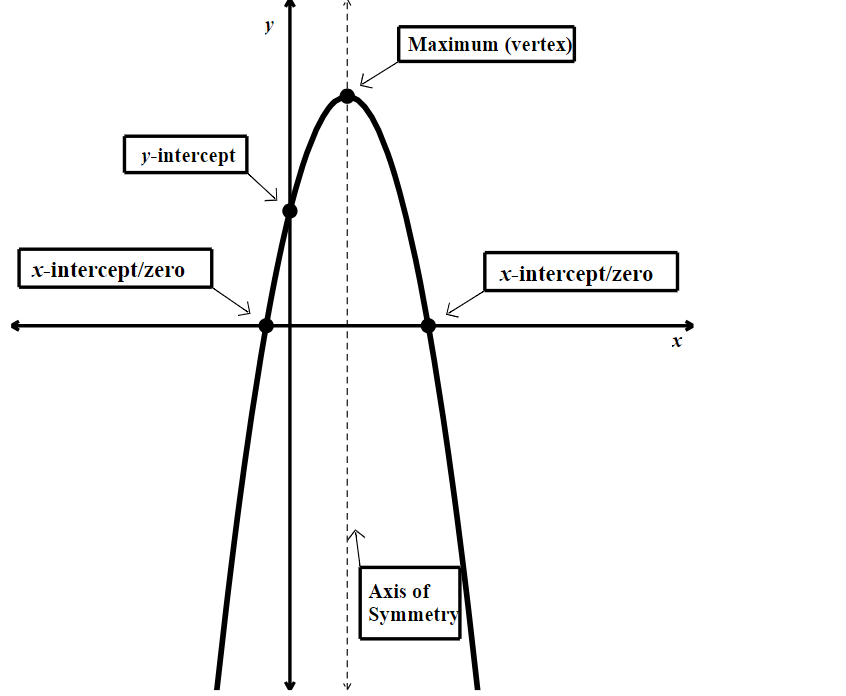 DefinitionsVertex:Zeros/Solutions:Y-intercept:Axis of Symmetry:Maximum:Minimum:  